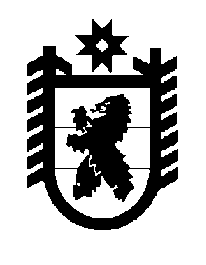 Российская Федерация Республика Карелия    ПРАВИТЕЛЬСТВО РЕСПУБЛИКИ КАРЕЛИЯПОСТАНОВЛЕНИЕот 19 ноября 2011 года № 315-Пг. ПетрозаводскО внесении изменений в постановление Правительства Республики Карелия от 25 марта 2011 года № 73-ППравительство Республики Карелия п о с т а н о в л я е т: Внести в пункт 1 государственного заказа Республики Карелия на профессиональную переподготовку, повышение квалификации и стажировку государственных гражданских служащих Республики Карелия на 2011 год, утвержденного постановлением Правительства Республики Карелия от 25 марта 2011 года № 73-П "Об утверждении государственного заказа Республики Карелия на профессиональную переподготовку, повышение квалификации и стажировку государственных гражданских служащих Республики Карелия на 2011 год" (Собрание законодательства Республики Карелия, 2011, № 3, ст.332; Карелия, 2011, 11 октября), следующие изменения:строкузаменить строкойстрокузаменить строкойстрокузаменить строкой          ГлаваРеспублики Карелия                                                                     А.В. Нелидов"Государственный комитет Республики Карелия по развитию информационно-коммуникационных технологий0000000000""Государственный комитет Республики Карелия по развитию информационно-коммуникационных технологий6060080,9080,900";"Государственный комитет Республики Карелия по делам молодежи, физиче-ской культуре, спорту и туризму8080086,32086,3200""Министерство по делам молодежи, физической культуре, спорту и туризму Республики Карелия 8080086,32086,3200";"Итого по всем государствен-ным органам Республики Карелия 2440244001757,73601757,73600""Итого по всем государствен-ным органам Республики Карелия2500250001838,63601838,63600".